Тематический план практических занятий по Дисциплине Кардиология для студентов IV курса, Медицинского Факультета,                                     2022 - 2023 учебный год, осенний семестр.Выписка из протокола № 1 заседания кафедры от 24 августа 2022 г.Зав. подразделением Дисциплины Кардиологии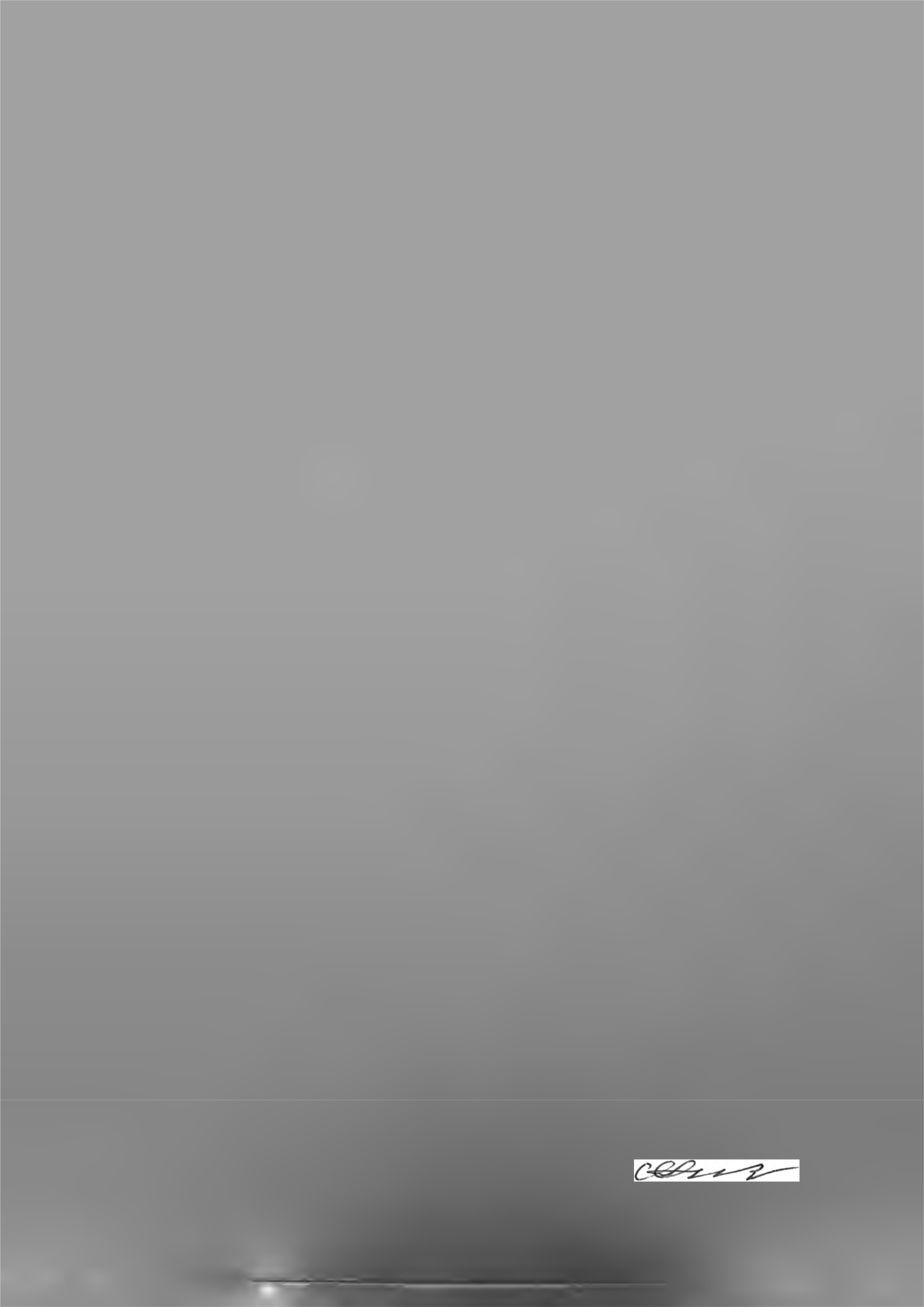 МКБ «Святая Троица», профессор, др. мед. наук                                        Гриб Л. Ф.Зав. учебной части, доцент, кандидат мед. наук                                 Греждиеру А. В. 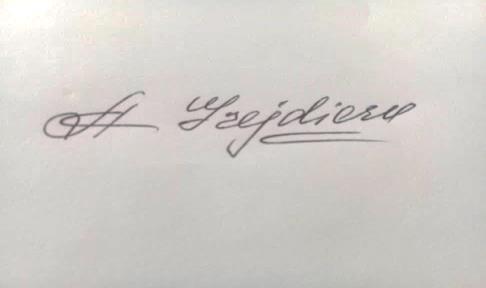 Nr.TeмaЧасы 1.Курация больных.Клиническое обследование больного с сердечно-сосудистой патологией. Оценка базовых знаний по анатомии и физиологии сердечно-сосудистой системы.42.Профилактическая кардиология. Факторы риска развития сердечно-сосудистых осложнений. Дислипидемии. Атеросклероз.43.Неинвазивные и инвазивные методы исследования сердечно-сосудистой системы.84.Артериальная гипертензия45.Неотложные гипертензивные состояния46.ЭКГ в норме и патологии47.Блокады сердца48.Сердечные аритмии49.Ишемическая болезнь сердца. Хронический коронарный синдром410.Острый коронарный синдром. Нестабильная стенокардия. NSTEMI.411.Острый инфаркт миокарда. STEMI.412.Приобретённые пороки клапанов сердца. 813.Инфекционный эндокардит414.Сердечная недостаточность415.Миокардиты 416.Кардиомиопатии417.Перекардиты 418.Практические навыки. Оценка индивидуальной работы4